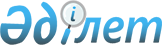 О внесении изменений в решение Буландынского районного маслихата от 22 декабря 2017 года № 6С-17/1 "О районном бюджете на 2018-2020 годы"Решение Буландынского районного маслихата Акмолинской области от 11 сентября 2018 года № 6С-28/2. Зарегистрировано Департаментом юстиции Акмолинской области 19 сентября 2018 года № 6785
      Примечание РЦПИ.

      В тексте документа сохранена пунктуация и орфография оригинала.
      В соответствии с пунктом 4 статьи 106 Бюджетного кодекса Республики Казахстан от 4 декабря 2008 года, пунктом 1 статьи 6 Закона Республики Казахстан от 23 января 2001 года "О местном государственном управлении и самоуправлении в Республике Казахстан", Буландынский районный маслихат РЕШИЛ:
      1. Внести в решение Буландынского районного маслихата "О районном бюджете на 2018-2020 годы" от 22 декабря 2017 года № 6С-17/1 (зарегистрировано в Реестре государственной регистрации нормативных правовых актов № 6322, опубликовано 18 января 2018 года в Эталонном контрольном банке нормативных правовых актов Республики Казахстан в электронном виде) следующие изменения:
      подпункты 1), 2) пункта 1 изложить в новой редакции:
      "1) доходы – 4502654,5 тысяч тенге, в том числе:
      налоговые поступления – 629961,0 тысяча тенге;
      неналоговые поступления – 19105,0 тысяч тенге;
      поступления от продажи основного капитала – 77453,0 тысячи тенге;
      поступления трансфертов – 3776135,5 тысяч тенге;
      2) затраты – 4520592,3 тысячи тенге;";
      пункт 8 изложить в новой редакции:
      "8. Предусмотреть в районном бюджете на 2018 год целевые трансферты в сумме 1016365,5 тысяч тенге, в том числе:
      1) целевые трансферты на развитие из областного бюджета в сумме 278024,3 тысячи тенге, в том числе:
      78024,3 тысячи тенге на строительство и (или) реконструкцию жилья коммунального жилищного фонда;
      200000,0 тысяч тенге на строительство и реконструкцию объектов начального, основного среднего и общего среднего образования;
      2) целевые текущие трансферты из республиканского бюджета в сумме 230970,2 тысячи тенге, в том числе:
      15021,0 тысяча тенге на развитие рынка труда, в том числе: 10211,0 тысяч тенге на частичное субсидирование заработной платы и молодежную практику, 4810,0 тысяч тенге на предоставление государственных грантов на реализацию новых бизнес-идей;
      275,0 тысяч тенге на субсидирование затрат работодателя на создание специальных рабочих мест для трудоустройства инвалидов;
      1709,0 тысяч тенге на размещение государственного социального заказа в неправительственных организациях;
      6380,0 тысяч тенге на увеличение норм обеспечения инвалидов обязательными гигиеническими средствами;
      509,0 тысяч тенге на оказание услуг специалиста жестового языка;
      572,0 тысячи тенге на расширение Перечня технических вспомогательных (компенсаторных) средств;
      9027,2 тысячи тенге на внедрение консультантов по социальной работе и ассистентов в центрах занятости населения;
      15001,0 тысяча тенге на выплату государственной адресной социальной помощи;
      8540,0 тысяч тенге на доплату учителям, прошедшим стажировку по языковым курсам;
      20214,0 тысяч тенге на доплату учителям за замещение на период обучения основного сотрудника;
      60,0 тысяч тенге на установку дорожных знаков и указателей в местах расположения организаций, ориентированных на обслуживание инвалидов;
      20532,0 тысячи тенге на доплату за квалификацию педагогического мастерства учителям, прошедшим национальный квалификационный тест и реализующим образовательные программы начального, основного и общего среднего образования;
      133130,0 тысяч тенге на доплату учителям организаций образования, реализующим учебные программы начального, основного и общего среднего образования по обновленному содержанию образования, и возмещение сумм, выплаченных по данному направлению расходов за счет средств местных бюджетов;
      3) целевые текущие трансферты из областного бюджета в сумме 507371,0 тысяча тенге, в том числе:
      14281,0 тысяча тенге на приобретение школьных автобусов для объектов образования;
      43000,0 тысячи тенге на ремонт автомобильных дорог;
      33679,0 тысяч тенге на проведение противоэпизоотических мероприятий;
      2400,0 тысяч тенге на возмещение стоимости сельскохозяйственных животных (крупного и мелкого рогатого скота) больных бруцеллезом направленных на санитарный убой;
      10459,0 тысяч тенге на реализацию краткосрочного профессионального обучения;
      368159,8 тысяч тенге на развитие жилищно-коммунального хозяйства;
      1200,0 тысяч тенге на приобретение и доставку учебников для школ;
      6128,7 тысяч тенге на оснащение Wi-Fi сетями районные и городские школы;
      6407,5 тысяч тенге на развитие рынка труда, в том числе: 2800,0 тысяч тенге на трудоустройство через частные агентства занятости и 3607,5 тысяч тенге на гранты на реализацию новых бизнес-идей;
      1656,0 тысяч тенге на внедрение Программы "Формирование здоровья и жизненных навыков и превенции суицида среди несовершеннолетних";
      20000,0 тысяч тенге на ремонт системы водоснабжения и водоотведения";
      приложение 1, 2 к указанному решению изложить в новой редакции, согласно приложениям 1, 2 к настоящему решению.
      2. Настоящее решение вступает в силу со дня государственной регистрации в Департаменте юстиции Акмолинской области и вводится в действие с 1 января 2018 года.
      "СОГЛАСОВАНО"
      11 сентября 2018 года Районный бюджет на 2018 год Районный бюджет на 2019 год
					© 2012. РГП на ПХВ «Институт законодательства и правовой информации Республики Казахстан» Министерства юстиции Республики Казахстан
				
      Председатель 28 внеочередной
сессии

О.Нагайко

      Секретарь районного
маслихата

Ш.Кусаинов

      Аким Буландынского
района

Ж.Нуркенов
Приложение 1
к решению Буландынского
районного маслихата
от 11 сентября 2018 года
№ 6С-28/2Приложение 1
к решению Буландынского
районного маслихата
от 22 декабря 2017 года
№ 6С-17/1
Категория
Категория
Категория
Категория
Сумма тысяч тенге
Класс
Класс
Класс
Сумма тысяч тенге
Подкласс
Подкласс
Сумма тысяч тенге
Наименование
Сумма тысяч тенге
1
2
3
4
5
I. Доходы
4502654,5
1
Налоговые поступления
629961,0
01
Подоходный налог 
1801,0
2
Индивидуальный подоходный налог
1801,0
03
Социальный налог
301300,0
1
Социальный налог
301300,0
04
Hалоги на собственность
230440,0
1
Hалоги на имущество
212643,0
3
Земельный налог
1102,0
4
Hалог на транспортные средства
13969,0
5
Единый земельный налог
2726,0
05
Внутренние налоги на товары, работы и услуги
87220,0
2
Акцизы
3800,0
3
Поступления за использование природных и других ресурсов
64400,0
4
Сборы за ведение предпринимательской и профессиональной деятельности 
19020,0
08
Обязательные платежи, взимаемые за совершение юридически значимых действий и (или) выдачу документов уполномоченными на то государственными органами или должностными лицами
9200,0
1
Государственная пошлина
9200,0
2
Неналоговые поступления
19105,0
01
Доходы от государственной собственности
1565,0
5
Доходы от аренды имущества, находящегося в государственной собственности
1560,0
7
Вознаграждения по кредитам, выданным из государственного бюджета
5,0
06
Прочие неналоговые поступления
17540,0
1
Прочие неналоговые поступления
17540,0
3
Поступления от продажи основного капитала
77453,0
01
Продажа государственного имущества, закрепленного за государственными учреждениями
11000,0
1
Продажа государственного имущества, закрепленного за государственными учреждениями
11000,0
03
Продажа земли и нематериальных активов
66453,0
1
Продажа земли
66453,0
4
Поступления трансфертов
3776135,5
01
Трансферты из нижестоящих органов государственного управления
12434,0
3
Трансферты из бюджетов городов районного значения, сел, поселков, сельских округов
12434,0
02
Трансферты из вышестоящих органов государственного управления
3763701,5
2
Трансферты из областного бюджета
3763701,5
Функциональная группа
Функциональная группа
Функциональная группа
Функциональная группа
Сумма
Администратор бюджетных программ
Администратор бюджетных программ
Администратор бюджетных программ
Сумма
Программа
Программа
Сумма
Наименование
Сумма
1
2
3
4
5
II. Затраты
4520592,3
01
Государственные услуги общего характера
282499,7
112
Аппарат маслихата района (города областного значения)
17859,0
001
Услуги по обеспечению деятельности маслихата района (города областного значения)
17859,0
122
Аппарат акима района (города областного значения)
116170,0
001
Услуги по обеспечению деятельности акима района (города областного значения)
95560,4
003
Капитальные расходы государственного органа
20609,6
123
Аппарат акима района в городе, города районного значения, поселка, села, сельского округа
92259,0
001
Услуги по обеспечению деятельности акима района в городе, города районного значения, поселка, села, сельского округа
92259,0
459
Отдел экономики и финансов района (города областного значения)
27196,5
001
Услуги по реализации государственной политики в области формирования и развития экономической политики, государственного планирования, исполнения бюджета и управления коммунальной собственностью района (города областного значения)
25950,0
003
Проведение оценки имущества в целях налогообложения
893,5
010
Приватизация, управление коммунальным имуществом, постприватизационная деятельность и регулирование споров, связанных с этим
353,0
492
Отдел жилищно-коммунального хозяйства, пассажирского транспорта, автомобильных дорог и жилищной инспекции района (города областного значения)
18682,2
001
Услуги по реализации государственной политики на местном уровне в области жилищно-коммунального хозяйства, пассажирского транспорта, автомобильных дорог и жилищной инспекции
18682,2
493
Отдел предпринимательства, промышленности и туризма района (города областного значения)
10333,0
001
Услуги по реализации государственной политики на местном уровне в области развития предпринимательства, промышленности и туризма
10333,0
02
Оборона
4803,0
122
Аппарат акима района (города областного значения)
4803,0
005
Мероприятия в рамках исполнения всеобщей воинской обязанности
4803,0
03
Общественный порядок, безопасность, правовая, судебная, уголовно-исполнительная деятельность
1200,0
492
Отдел жилищно-коммунального хозяйства, пассажирского транспорта, автомобильных дорог и жилищной инспекции района (города областного значения)
1200,0
021
Обеспечение безопасности дорожного движения в населенных пунктах
1200,0
04
Образование
3025709,9
464
Отдел образования района (города областного значения)
2825709,9
001
Услуги по реализации государственной политики на местном уровне в области образования 
13682,0
003
Общеобразовательное обучение
2209637,9
005
Приобретение и доставка учебников, учебно-методических комплексов для государственных учреждений образования района (города областного значения)
53738,0
006
Дополнительное образование для детей
73903,0
Функциональная группа
Функциональная группа
Функциональная группа
Функциональная группа
Сумма
Администратор бюджетных программ
Администратор бюджетных программ
Администратор бюджетных программ
Программа
Программа
Наименование
1
2
3
4
5
009
Обеспечение деятельности организаций дошкольного воспитания и обучения
114975,0
015
Ежемесячные выплаты денежных средств опекунам (попечителям) на содержание ребенка-сироты (детей-сирот), и ребенка (детей), оставшегося без попечения родителей 
23327,0
018
Организация профессионального обучения
23055,0
022
Выплата единовременных денежных средств казахстанским гражданам, усыновившим (удочерившим) ребенка (детей)-сироту и ребенка (детей), оставшегося без попечения родителей
365,0
040
Реализация государственного образовательного заказа в дошкольных организациях образования
288826,0
067
Капитальные расходы подведомственных государственных учреждений и организаций
24201,0
467
Отдел строительства района (города областного значения)
200000,0
024
Строительство и реконструкция объектов начального, основного среднего и общего среднего образования
200000,0
06
Социальная помощь и социальное обеспечение
185344,7
123
Аппарат акима района в городе, города районного значения, поселка, села, сельского округа
4579,0
003
Оказание социальной помощи нуждающимся гражданам на дому
4579,0
451
Отдел занятости и социальных программ района (города областного значения)
173810,7
001
Услуги по реализации государственной политики на местном уровне в области обеспечения занятости и реализации социальных программ для населения
27324,0
002
Программа занятости
50345,5
005
Государственная адресная социальная помощь
16176,0
006
Оказание жилищной помощи
300,0
007
Социальная помощь отдельным категориям нуждающихся граждан по решениям местных представительных органов
27428,0
010
Материальное обеспечение детей-инвалидов, воспитывающихся и обучающихся на дому
525,0
011
Оплата услуг по зачислению, выплате и доставке пособий и других социальных выплат
450,0
017
Обеспечение нуждающихся инвалидов обязательными гигиеническими средствами и предоставление услуг специалистами жестового языка, индивидуальными помощниками в соответствии с индивидуальной программой реабилитации инвалида
15000,0
023
Обеспечение деятельности центров занятости населения
24742,2
050
Реализация Плана мероприятий по обеспечению прав и улучшению качества жизни инвалидов в Республике Казахстан на 2012-2018 годы
7461,0
054
Размещение государственного социального заказа в неправительственных организациях
4059,0
464
Отдел образования района (города областного значения)
6835,0
030
Содержание ребенка (детей), переданного патронатным воспитателям 
6835,0
492
Отдел жилищно-коммунального хозяйства, пассажирского транспорта, автомобильных дорог и жилищной инспекции района (города областного значения)
120,0
Функциональная группа
Функциональная группа
Функциональная группа
Функциональная группа
Сумма
Администратор бюджетных программ
Администратор бюджетных программ
Администратор бюджетных программ
Программа
Программа
Наименование
1
2
3
4
5
050
Реализация Плана мероприятий по обеспечению прав и улучшению качества жизни инвалидов в Республике Казахстан на 2012-2018 годы
120,0
07
Жилищно-коммунальное хозяйство
503354,4
123
Аппарат акима района в городе, города районного значения, поселка, села, сельского округа
481,0
014
Организация водоснабжения населенных пунктов
481,0
467
Отдел строительства района (города областного значения)
91186,0
003
Проектирование и (или) строительство, реконструкция жилья коммунального жилищного фонда
78104,3
004
Проектирование, развитие и (или) обустройство инженерно-коммуникационной инфраструктуры
10392,0
005
Развитие коммунального хозяйства
2689,7
492
Отдел жилищно-коммунального хозяйства, пассажирского транспорта, автомобильных дорог и жилищной инспекции района (города областного значения)
411687,4
003
Организация сохранения государственного жилищного фонда
4527,6
011
Обеспечение бесперебойного теплоснабжения малых городов
248560,8
012
Функционирование системы водоснабжения и водоотведения
54599,0
016
Обеспечение санитарии населенных пунктов
3000,0
018
Благоустройство и озеленение населенных пунктов
1000,0
026
Организация эксплуатации тепловых сетей, находящихся в коммунальной собственности районов (городов областного значения)
100000,0
08
Культура, спорт, туризм и информационное пространство
180815,0
455
Отдел культуры и развития языков района (города областного значения)
138122,0
001
Услуги по реализации государственной политики на местном уровне в области развития языков и культуры
6456,0
003
Поддержка культурно-досуговой работы
77418,0
006
Функционирование районных (городских) библиотек
44632,0
007
Развитие государственного языка и других языков народа Казахстана
8416,0
032
Капитальные расходы подведомственных государственных учреждений и организаций
1200,0
456
Отдел внутренней политики района (города областного значения)
23324,0
001
Услуги по реализации государственной политики на местном уровне в области информации, укрепления государственности и формирования социального оптимизма граждан
8745,0
002
Услуги по проведению государственной информационной политики 
8190,0
003
Реализация мероприятий в сфере молодежной политики
6389,0
465
Отдел физической культуры и спорта района (города областного значения)
16369,0
001
Услуги по реализации государственной политики на местном уровне в сфере физической культуры и спорта
5889,0
006
Проведение спортивных соревнований на районном (города областного значения) уровне
3200,0
007
Подготовка и участие членов сборных команд района (города областного значения) по различным видам спорта на областных спортивных соревнованиях
7280,0
Функциональная группа
Функциональная группа
Функциональная группа
Функциональная группа
Сумма
Администратор бюджетных программ
Администратор бюджетных программ
Администратор бюджетных программ
Программа
Программа
Наименование
1
2
3
4
5
467
Отдел строительства района (города областного значения)
3000,0
008
Развитие объектов спорта
3000,0
10
Сельское, водное, лесное, рыбное хозяйство, особо охраняемые природные территории, охрана окружающей среды и животного мира, земельные отношения
81487,0
459
Отдел экономики и финансов района (города областного значения)
5360,0
099
Реализация мер по оказанию социальной поддержки специалистов 
5360,0
462
Отдел сельского хозяйства района (города областного значения)
17295,0
001
Услуги по реализации государственной политики на местном уровне в сфере сельского хозяйства
17295,0
463
Отдел земельных отношений района (города областного значения)
9297,0
001
Услуги по реализации государственной политики в области регулирования земельных отношений на территории района (города областного значения)
9297,0
473
Отдел ветеринарии района (города областного значения)
49535,0
001
Услуги по реализации государственной политики на местном уровне в сфере ветеринарии
12856,0
007
Организация отлова и уничтожения бродячих собак и кошек
600,0
011
Проведение противоэпизоотических мероприятий
33679,0
047
Возмещение владельцам стоимости обезвреженных (обеззараженных) и переработанных без изъятия животных, продукции и сырья животного происхождения, представляющих опасность для здоровья животных и человека
2400,0
11
Промышленность, архитектурная, градостроительная и строительная деятельность
16723,0
467
Отдел строительства района (города областного значения)
9165,0
001
Услуги по реализации государственной политики на местном уровне в области строительства
9165,0
468
Отдел архитектуры и градостроительства района (города областного значения)
7558,0
001
Услуги по реализации государственной политикив области архитектуры и градостроительства на местном уровне
7558,0
12
Транспорт и коммуникации
53750,0
492
Отдел жилищно-коммунального хозяйства, пассажирского транспорта, автомобильных дорог и жилищной инспекции района (города областного значения)
53750,0
023
Обеспечение функционирования автомобильных дорог 
43240,0
037
Субсидирование пассажирских перевозок по социально значимым городским (сельским), пригородным и внутрирайонным сообщениям
9510,0
045
Капитальный и средний ремонт автомобильных дорог районного значения и улиц населенных пунктов
1000,0
13
Прочие
25938,0
123
Аппарат акима района в городе, города районного значения, поселка, села, сельского округа
16653,0
040
Реализация мер по содействию экономическому развитию регионов в рамках Программы развития регионов до 2020 года 
16653,0
459
Отдел экономики и финансов района (города областного значения)
9285,0
012
Резерв местного исполнительного органа района (города областного значения) 
9285,0
14
Обслуживание долга
5,0
Функциональная группа
Функциональная группа
Функциональная группа
Функциональная группа
Сумма
Администратор бюджетных программ
Администратор бюджетных программ
Администратор бюджетных программ
Программа
Программа
Наименование
1
2
3
4
5
459
Отдел экономики и финансов района (города областного значения)
5,0
021
Обслуживание долга местных исполнительных органов по выплате вознаграждений и иных платежей по займам из областного бюджета
5,0
15
Трансферты
158962,6
459
Отдел экономики и финансов района (города областного значения)
158962,6
006
Возврат неиспользованных (недоиспользованных) целевых трансфертов
2457,8
024
Целевые текущие трансферты из
121976,8
нижестоящего бюджета на компенсацию потерь вышестоящего бюджета в связи с изменением законодательства 
038
Субвенции
22643,0
051
Трансферты органам местного самоуправления
11885,0
III. Чистое бюджетное кредитование
7153,3
Бюджетные кредиты
10823,0
10
Сельское, водное, лесное, рыбное хозяйство, особо охраняемые природные территории, охрана окружающей среды и животного мира, земельные отношения
10823,0
459
Отдел экономики и финансов района (города областного значения)
10823,0
018
Бюджетные кредиты для реализации мер социальной поддержки специалистов
10823,0
Погашение бюджетных кредитов
3669,7
5
Погашение бюджетных кредитов
3669,7
01
Погашение бюджетных кредитов
3669,7
1
Погашение бюджетных кредитов, выданных из государственного бюджета
3669,7
IV. Сальдо по операциям с финансовыми активами 
0,0
V. Дефицит (профицит) бюджета 
-25091,1
VI. Финансирование дефицита (использование профицита) бюджета
25091,1
Поступления займов
10823,0
7
Поступления займов
10823,0
01
Внутренние государственные займы
10823,0
2
Договоры займа
10823,0
Погашение займов
3669,7
16
Погашение займов
3669,7
459
Отдел экономики и финансов района (города областного значения)
3669,7
005
Погашение долга местного исполнительного органа перед вышестоящим бюджетом
3669,7
Используемые остатки бюджетных средств
17937,8
8
Используемые остатки бюджетных средств
17937,8
01
Остатки бюджетных средств
17937,8
1
Свободные остатки бюджетных средств
17937,8Приложение 2
к решению Буландынского
районного маслихата
от 11 сентября 2018 года
№ 6С-28/2Приложение 2
к решению Буландынского
районного маслихата
от 22 декабря 2017 года
№ 6С-17/1
Категория
Категория
Категория
Категория
Сумма тысяч тенге
Класс
Класс
Класс
Сумма тысяч тенге
Подкласс
Подкласс
Сумма тысяч тенге
Наименование
Сумма тысяч тенге
1
2
3
4
5
I. Доходы
3604181,7
1
Налоговые поступления
648996,0
01
Подоходный налог 
1764,0
2
Индивидуальный подоходный налог
1764,0
03
Социальный налог
305756,0
1
Социальный налог
305756,0
04
Hалоги на собственность
236576,0
1
Hалоги на имущество
220839,0
3
Земельный налог
595,0
4
Hалог на транспортные средства
12316,0
5
Единый земельный налог
2826,0
05
Внутренние налоги на товары, работы и услуги
93700,0
2
Акцизы
4100,0
3
Поступления за использование природных и других ресурсов
68500,0
4
Сборы за ведение предпринимательской и профессиональной деятельности 
21100,0
08
Обязательные платежи, взимаемые за совершение юридически значимых действий и (или) выдачу документов уполномоченными на то государственными органами или должностными лицами
11200,0
1
Государственная пошлина
11200,0
2
Неналоговые поступления
21447,0
01
Доходы от государственной собственности
1560,0
5
Доходы от аренды имущества, находящегося в государственной собственности
1560,0
06
Прочие неналоговые поступления
19887,0
1
Прочие неналоговые поступления
19887,0
3
Поступления от продажи основного капитала
48760,0
03
Продажа земли и нематериальных активов
48760,0
1
Продажа земли
48760,0
4
Поступления трансфертов 
2884978,7
01
Трансферты из нижестоящих органов государственного управления
17843,0
3
Трансферты из бюджетов городов районного значения, сел, поселков, сельских округов
17843,0
02
Трансферты из вышестоящих органов государственного управления
2867135,7
2
Трансферты из областного бюджета
2867135,7
Функциональная группа
Функциональная группа
Функциональная группа
Функциональная группа
Сумма
Администратор бюджетных программ
Администратор бюджетных программ
Администратор бюджетных программ
Сумма
Программа
Программа
Сумма
Наименование
Сумма
1
2
3
4
5
II. Затраты
3604181,7
01
Государственные услуги общего характера
253692,0
112
Аппарат маслихата района (города областного значения)
17859,0
001
Услуги по обеспечению деятельности маслихата района (города областного значения)
17859,0
122
Аппарат акима района (города областного значения)
94789,0
001
Услуги по обеспечению деятельности акима района (города областного значения)
94789,0
123
Аппарат акима района в городе, города районного значения, поселка, села, сельского округа
93359,0
001
Услуги по обеспечению деятельности акима района в городе, города районного значения, поселка, села, сельского округа
93359,0
459
Отдел экономики и финансов района (города областного значения)
26303,0
001
Услуги по реализации государственной политики в области формирования и развития экономической политики, государственного планирования, исполнения бюджета и управления коммунальной собственностью района (города областного значения)
25950,0
010
Приватизация, управление коммунальным имуществом, постприватизационная деятельность и регулирование споров, связанных с этим
353,0
492
Отдел жилищно-коммунального хозяйства, пассажирского транспорта, автомобильных дорог и жилищной инспекции района (города областного значения)
11049,0
001
Услуги по реализации государственной политики на местном уровне в области жилищно-коммунального хозяйства, пассажирского транспорта, автомобильных дорог и жилищной инспекции 
11049,0
493
Отдел предпринимательства, промышленности и туризма района (города областного значения)
10333,0
001
Услуги по реализации государственной политики на местном уровне в области развития предпринимательства, промышленности и туризма
10333,0
02
Оборона
3970,0
122
Аппарат акима района (города областного значения)
3970,0
005
Мероприятия в рамках исполнения всеобщей воинской обязанности
3970,0
03
Общественный порядок, безопасность, правовая, судебная, уголовно-исполнительная деятельность 
1200,0
492
Отдел жилищно-коммунального хозяйства, пассажирского транспорта, автомобильных дорог и жилищной инспекции района (города областного значения)
1200,0
021
Обеспечение безопасности дорожного движения в населенных пунктах
1200,0
04
Образование
2674119,0
464
Отдел образования района (города областного значения)
2674119,0
001
Услуги по реализации государственной политики на местном уровне в области образования 
13682,0
003
Общеобразовательное обучение
2084648,0
005
Приобретение и доставка учебников, учебно-методических комплексов для государственных учреждений образования района (города областного значения)
51338,0
Функциональная группа
Функциональная группа
Функциональная группа
Функциональная группа
Сумма
Администратор бюджетных программ
Администратор бюджетных программ
Администратор бюджетных программ
Программа
Программа
Наименование
1
2
3
4
5
006
Дополнительное образование для детей 
73903,0
009
Обеспечение деятельности организаций дошкольного воспитания и обучения
114975,0
015
Ежемесячные выплаты денежных средств опекунам (попечителям) на содержание ребенка-сироты (детей-сирот), и ребенка (детей), оставшегося без попечения родителей 
23327,0
018
Организация профессионального обучения
23055,0
022
Выплата единовременных денежных средств казахстанским гражданам, усыновившим (удочерившим) ребенка (детей)-сироту и ребенка (детей), оставшегося без попечения родителей
365,0
040
Реализация государственного образовательного заказа в дошкольных организациях образования
288826,0
06
Социальная помощь и социальное обеспечение
124389,0
123
Аппарат акима района в городе, города районного значения, поселка, села, сельского округа
4104,0
003
Оказание социальной помощи нуждающимся гражданам на дому
4104,0
451
Отдел занятости и социальных программ района (города областного значения)
113450,0
001
Услуги по реализации государственной политики на местном уровне в области обеспечения занятости и реализации социальных программ для населения
27324,0
002
Программа занятости
18183,0
005
Государственная адресная социальная помощь
9175,0
006
Оказание жилищной помощи
300,0
007
Социальная помощь отдельным категориям нуждающихся граждан по решениям местных представительных органов
27428,0
010
Материальное обеспечение детей-инвалидов, воспитывающихся и обучающихся на дому
525,0
011
Оплата услуг по зачислению, выплате и доставке пособий и других социальных выплат
450,0
017
Обеспечение нуждающихся инвалидов обязательными гигиеническими средствами и предоставление услуг специалистами жестового языка, индивидуальными помощниками в соответствии с индивидуальной программой реабилитации инвалида
12000,0
023
Обеспечение деятельности центров занятости населения
15715,0
054
Размещение государственного социального заказа в неправительственных организациях
2350,0
464
Отдел образования района (города областного значения)
6835,0
030
Содержание ребенка (детей), переданного патронатным воспитателям 
6835,0
07
Жилищно-коммунальное хозяйство
91559,7
467
Отдел строительства района (города областного значения)
91559,7
003
Проектирование и (или) строительство, реконструкция жилья коммунального жилищного фонда
91559,7
08
Культура, спорт, туризм и информационное пространство
169619,0
455
Отдел культуры и развития языков района (города областного значения)
132072,0
001
Услуги по реализации государственной политики на местном уровне в области развития языков и культуры
6456,0
Функциональная группа
Функциональная группа
Функциональная группа
Функциональная группа
Сумма
Администратор бюджетных программ
Администратор бюджетных программ
Администратор бюджетных программ
Программа
Программа
Наименование
1
2
3
4
5
003
Поддержка культурно-досуговой работы
72568,0
006
Функционирование районных (городских) библиотек
44632,0
007
Развитие государственного языка и других языков народа Казахстана
8416,0
456
Отдел внутренней политики района (города областного значения)
21178,0
001
Услуги по реализации государственной политики на местном уровне в области информации, укрепления государственности и формирования социального оптимизма граждан
7245,0
002
Услуги по проведению государственной информационной политики 
8190,0
003
Реализация мероприятий в сфере молодежной политики
5743,0
465
Отдел физической культуры и спорта района (города областного значения)
16369,0
001
Услуги по реализации государственной политики на местном уровне в сфере физической культуры и спорта
5889,0
006
Проведение спортивных соревнований на районном (города областного значения) уровне
3200,0
007
Подготовка и участие членов сборных команд района (города областного значения) по различным видам спорта на областных спортивных соревнованиях
7280,0
10
Сельское, водное, лесное, рыбное хозяйство, особо охраняемые природные территории, охрана окружающей среды и животного мира, земельные отношения
45408,0
459
Отдел экономики и финансов района (города областного значения)
5360,0
099
Реализация мер по оказанию социальной поддержки специалистов 
5360,0
462
Отдел сельского хозяйства района (города областного значения)
17295,0
001
Услуги по реализации государственной политики на местном уровне в сфере сельского хозяйства
17295,0
463
Отдел земельных отношений района (города областного значения)
9297,0
001
Услуги по реализации государственной политики в области регулирования земельных отношений на территории района (города областного значения)
9297,0
473
Отдел ветеринарии района (города областного значения)
13456,0
001
Услуги по реализации государственной политики на местном уровне в сфере ветеринарии
12856,0
007
Организация отлова и уничтожения бродячих собак и кошек
600,0
11
Промышленность, архитектурная, градостроительная и строительная деятельность
16227,0
467
Отдел строительства района (города областного значения)
8669,0
001
Услуги по реализации государственной политики на местном уровне в области строительства
8669,0
468
Отдел архитектуры и градостроительства района (города областного значения)
7558,0
001
Услуги по реализации государственной политики в области архитектуры и градостроительства на местном уровне
7558,0
12
Транспорт и коммуникации
6794,0
492
Отдел жилищно-коммунального хозяйства, пассажирского транспорта, автомобильных дорог и жилищной инспекции района (города областного значения)
6794,0
037
Субсидирование пассажирских перевозок по социально значимым городским (сельским), пригородным и внутрирайонным сообщениям
6794,0
13
Прочие
29653,0
Функциональная группа
Функциональная группа
Функциональная группа
Функциональная группа
Сумма
Администратор бюджетных программ
Администратор бюджетных программ
Администратор бюджетных программ
Программа
Программа
Наименование
1
2
3
4
5
123
Аппарат акима района в городе, города районного значения, поселка, села, сельского округа
16653,0
040
Реализация мер по содействию экономическому развитию регионов в рамках Программы развития регионов до 2020 года 
16653,0
459
Отдел экономики и финансов района (города областного значения)
13000,0
012
Резерв местного исполнительного органа района (города областного значения) 
13000,0
15
Трансферты
187551,0
459
Отдел экономики и финансов района (города областного значения)
187551,0
024
Целевые текущие трансферты из нижестоящего бюджета на компенсацию потерь вышестоящего бюджета в связи с изменением законодательства 
149694,0
038
Субвенции
22442,0
051
Трансферты органам местного самоуправления
15415,0
III. Чистое бюджетное кредитование
0,0
IV. Сальдо по операциям с финансовыми активами 
0,0
V. Дефицит (профицит) бюджета 
0,0
VI. Финансирование дефицита (использование профицита) бюджета
0,0